キャンサーネットジャパン事務局宛てFAX番号：03-5840-6073　NPO法人キャンサーネットジャパン事業活動寄付金申込書（レモネードスタンド）NPO法人キャンサーネットジャパンの活動趣旨に賛同し、下記金額を寄付致します。金　　　　　　　　円振込方法：　　　　　　　　銀行　を通じ　　月　　日頃振込みます。※印は、個人様の寄付の場合、入力の必要はございませんご寄付いただきました方には、翌年6月末をめどに活動報告書を送付させていただきます。また、認定NPO（寄付者に対する税制上の特例措置があります）認証要件を満たすため、是非、ご寄付の際は、上記ご記入ご協力のほど、宜しくお願い申しあげます。＜寄付金お振込み口座情報＞・銀行名：三菱東京UFJ銀行　・支店名（店番）：本郷支店（351）・口座種別：普通　・口座番号：4634098　・名義： 特定非営利活動法人キャンサーネットジャパン＜問い合わせ先＞NPO法人キャンサーネットジャパン　東京事務局〒113-0034　東京都文京区湯島1-10-2御茶ノ水K&Kビル2階電話 : 03-5840-6072　ファックス : 03-5840-6073　メール：info @cancernet.jp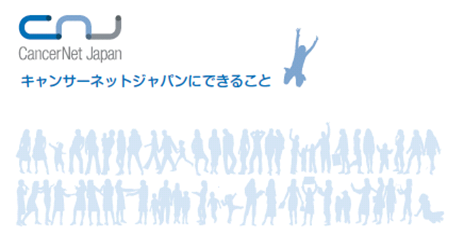 ご芳名（個人様の場合）貴社名※（企業団体様の場合）ご所属名※（企業団体様の場合）ご担当者名※（企業団体様の場合）メールアドレスご住所電話番号ファックス番号領収証の希望どちらかに○印を記載下さい。有り　・　無しホームページ等でのお名前の紹介どちらかに○印を記載下さい。差支えない　・　必要ない